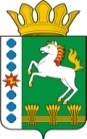 КОНТРОЛЬНО-СЧЕТНЫЙ ОРГАН ШАРЫПОВСКОГО МУНИЦИПАЛЬНОГО ОКРУГАКрасноярского краяЗаключениена проект Постановления администрации Шарыповского муниципального округа «О внесении изменений в постановление администрации Шарыповского муниципального округа  от 14.04.2021 № 285-п «Об утверждении муниципальной программы Шарыповского муниципального округа  «Реформирование и модернизация жилищно-коммунального хозяйства и повышение энергетической эффективности» 12 августа 2021 года 					        	                         № 32Настоящее экспертное заключение подготовлено Контрольно – счетным органом Шарыповского муниципального округа Красноярского края на основании ст. 157 Бюджетного  кодекса Российской Федерации, ст. 9 Федерального закона от 07.02.2011 № 6-ФЗ «Об общих принципах организации и деятельности контрольно – счетных органов субъектов Российской Федерации и муниципальных образований», ст. 15 Решения Шарыповского окружного Совета депутатов от 14.12.2020 № 5-32р «Об утверждении Положения о Контрольно – счетном органе Шарыповского муниципального округа Красноярского края» и в соответствии со стандартом организации деятельности Контрольно-счетного органа Шарыповского муниципального округа Красноярского края СОД 2 «Организация, проведение и оформление результатов финансово-экономической экспертизы проектов Решений Шарыповского окружного Совета депутатов и нормативно-правовых актов по бюджетно-финансовым вопросам и вопросам использования муниципального имущества и проектов муниципальных программ» утвержденного приказом Контрольно-счетного органа Шарыповского муниципального округа Красноярского края от 25.01.2021 № 03.Представленный на экспертизу проект Постановления администрации Шарыповского муниципального округа Красноярского края «О внесении изменений в постановление администрации Шарыповского муниципального округа  от 14.04.2021 № 285-п «Об утверждении муниципальной программы Шарыповского муниципального округа  «Реформирование и модернизация жилищно-коммунального хозяйства и повышение энергетической эффективности» (в ред. от 17.06.2021 № 458-п) направлен в Контрольно – счетный орган Шарыповского муниципального округа Красноярского края 11 августа  2021года, разработчиком данного проекта Постановления является муниципальное казенное учреждение «Управление службы заказчика» администрации Шарыповского муниципального округа. Основанием для разработки муниципальной программы являются:- статья 179 Бюджетного кодекса Российской Федерации;- постановление администрации Шарыповского района от 30.07.2013 № 540-п «Об - постановление администрации Шарыповского муниципального округа от 13.04.2021 № 288-п «Об утверждении Порядка принятия решений о разработке муниципальных программ Шарыповского муниципального округа, их формирования и реализации»; - распоряжение администрации Шарыповского района от 14.09.2020 № 291-р «Об утверждении перечня муниципальных программ Шарыповского муниципального округа».Ответственный исполнитель муниципальной программы администрация Шарыповского муниципального округа Красноярского края.Мероприятие проведено 11-12 августа 2021 года.В ходе подготовки заключения Контрольно – счетным органом Шарыповского муниципального округа Красноярского края были проанализированы следующие материалы:- проект Постановления администрации Шарыповского муниципального округа Красноярского края «О внесении изменений в постановление администрации Шарыповского муниципального округа  от 14.04.2021 № 285-п «Об утверждении муниципальной программы Шарыповского муниципального округа  «Реформирование и модернизация жилищно-коммунального хозяйства и повышение энергетической эффективности» (в ред. от 17.08.2021 № 458-п);-  паспорт муниципальной программы «Реформирование и модернизация жилищно-коммунального хозяйства и повышение энергетической эффективности».Подпрограммы муниципальной программы:Модернизация, реконструкция и капитальный ремонт объектов коммунальной инфраструктуры.Энергосбережение и повышение энергетической эффективности.Обращение с отходами на территории Шарыповского округа.Благоустройство территорий населенных пунктов.Обеспечение реализации муниципальной программы и прочие мероприятия.Рассмотрев представленные материалы к проекту Постановления муниципальной программы «Реформирование и модернизация жилищно-коммунального хозяйства и повышение энергетической эффективности» установлено следующее:В соответствии с проектом паспорта Программы происходит изменение по строке (пункту) «Ресурсное обеспечение муниципальной программы», после внесения изменений строка  будет читаться:Увеличение бюджетных ассигнований по муниципальной программе за счет средств краевого бюджета в сумме 14 643 815,97 руб. (5,63%), в том числе:- 2021 год увеличение в сумме 5 621 316,00 руб. (3,92%);- 2023 год увеличение в сумме 9 022 500,00 руб. (15,47%).В соответствии с паспортом подпрограммы «Модернизация, реконструкция и капитальный ремонт объектов коммунальной инфраструктуры» вносятся изменения в объёмы финансирования подпрограммы:По подпрограмме «Модернизация, реконструкция и капитальный ремонт объектов коммунальной инфраструктуры» увеличение бюджетных ассигнований в сумме 10 034 675,00 руб. (53,45%), в том числе:За счет средств бюджета округа увеличение бюджетных ассигнований в сумме 246 275,00 руб. (4,66%), из них:по мероприятию 1.1 «Резерв средств на решение вопросов в сфере жилищно-коммунального хозяйства» уменьшение бюджетных ассигнований в сумме 4 077 622,80  руб., в том числе:- уменьшение в сумме 4 323 897,80 руб. в связи с распределением средств согласно протокола заседания комиссии по распределению резерва средств на осуществление расходов капитального характера, решение социально–значимых вопросов и обеспечение софинансирования расходов;- увеличение в сумме 246 275,00 руб. в связи с изменением потребности в средствах на решение вопросов в сфере жилищно-коммунального хозяйства.добавлено новое мероприятие 1.15 «Текущий ремонт насоса, замена коллектора и установка реле контроля уровней на очистных сооружениях в п. Инголь, квартал Путейский» в сумме 66 190,73 руб.;добавлено новое мероприятие 1.16 «Текущий ремонт сетей теплоснабжения (замена компенсатора) по ул. Советская в с. Березовское» в сумме 35 641,73 руб.;добавлено новое мероприятие 1.17 «Текущий ремонт сетей водоснабжения по ул. Юности в с. Холмогорское» в сумме 425 685,60 руб.;добавлено новое мероприятие 1.18 «Текущий ремонт сетей водоснабжения от ТК-36 до ТК-44 по ул. Молодежная в с. Холмогорское» в сумме 933 746,40 руб.;добавлено новое мероприятие 1.19 «Текущий ремонт сетей водоснабжения по ул. Советская у жилого дома №7 в с. Родники» в сумме 33 408,00 руб.;добавлено новое мероприятие 1.20 «Замена насосной станции на водонапорной башне по ул. Гоголя в с. Родники» в сумме 94 102,00 руб.;добавлено новое мероприятие 1.21 «Текущий ремонт сетей водоснабжения по ул. Юбилейная от жилого дома № 8 до жилого дома № 10 в с. Родники» в сумме 21 589,70 руб.;добавлено новое мероприятие 1.22 «Замена глубинного насоса на водонапорной башне по ул. Октябрьская 16А в с. Родники» в сумме 165 689,48 руб.;добавлено новое мероприятие 1.24 «Установка системы водоподготовки в котельной по пер. Школьный с. Парная» в сумме 385 450,00 руб.;добавлено новое мероприятие 1.25 «Отогрев водопровода по ул. Центральная в с. Малое Озеро» в сумме 53 368,00 руб.;добавлено новое мероприятие 1.26 «Установка системы водоподготовки в котельной по ул. Школьная, 29 с. Новоалтатка» в сумме 660 200,00 руб.;добавлено новое мероприятие 1.27 «Текущий ремонт сетей водоснабжения и ремонт колонки по ул. Центральная в д. Новокурск» в сумме 41 815,00 руб.;добавлено новое мероприятие 1.28 «Замена сетей холодного водоснабжения по ул. Советская от жилого дома № 2 до ВК-14 и от жилого дома № 18 до жилого дома № 22  с. Новоалтатка» в сумме 163 882,41 руб.;добавлено новое мероприятие 1.29 «Текущий ремонт сетей теплоснабжения к жилым домам по ул. Тупиковая № 6, ул. Советская № 9, № 18 и сетей водоснабжения к жилому дому по ул. Советская № 18 в с. Новоалтатка» в сумме 72 435,56 руб.;добавлено новое мероприятие 1.30 «Установка системы водоподготовки в котельной квартал Путейский, 41 в п. Инголь» в сумме 524 100,00 руб.;добавлено новое мероприятие 1.31 «Текущий ремонт сетей холодного водоснабжения в п. Инголь, квартал Путейский» в сумме 8 515,77 руб.;добавлено новое мероприятие 1.32 «Текущий ремонт глубинного насоса на водонапорной башне в с. Ивановка» в сумме 9 376,50 руб.;добавлено новое мероприятие 1.33 «Замена циркуляционного насоса в котельной по ул. Труда, стр. 1Б с. Ивановка» в сумме 143 200,91 руб.;добавлено новое мероприятие 1.34 «Замена троса на углеподаче и ремонт тележки золоудаления в котельной в п. Инголь, квартал Путейский, 41» в сумме 105 050,01 руб.За счет средств краевого бюджета увеличение бюджетных ассигнований в сумме 9 022 500,00 руб. (76,38%), в том числе:по мероприятию 1.2. «Совершенствование территориальной организации местного самоуправления» увеличение бюджетных ассигнований в 2021 году на сумму 765 900,00 руб. (5,98%) в связи с изменением потребности расходов, направленных на совершенствование территориальной организации местного самоуправления МКУ «УСЗ» Шарыповского муниципального округа;добавлено новое мероприятие 1.35 «Строительство муниципальных объектов коммунальной и транспортной инфраструктуры» на 2023 год в сумме 9 022 500,00 руб. (100,00%), средства субсидии будут направлены на разработку ПСД на строительство 9680 м сетей водоснабжения на земельном участке с. Ажинское.В соответствии с паспортом подпрограммы «Обращение с отходами на территории Шарыповского муниципального округа» вносятся изменения в объёмы финансирования подпрограммы:По подпрограмме «Обращение с отходами на территории Шарыповского муниципального округа» увеличение бюджетных ассигнований за счет средств краевого бюджета в сумме 6 000 000,00 руб. (68,04%) по мероприятию 1.3 «Обустройство мест (площадок) накопления отходов потребления и (или) приобретение контейнерного оборудования», средства субсидии будут направлены на обустройство мест накопления отходов в количестве 67 ед. и приобретение контейнерного оборудования в количестве 139 ед. (с. Парная, с. Холмогорское).В соответствии с паспортом подпрограммы «Благоустройство сельских территорий» вносятся изменения в объёмы финансирования подпрограммы:По подпрограмме «Благоустройство сельских территорий» уменьшение бюджетных ассигнований за счет средств краевого бюджета в сумме 1 144 584,00 руб. (1,67%), из них:по мероприятию 1.3 «Совершенствование территориальной организации местного самоуправления» в 2021 году в сумме 765 900,00 руб. в связи с изменением потребности расходов, направленных на совершенствование территориальной организации местного самоуправления МКУ «УСЗ» Шарыповского муниципального округа:по мероприятию 1.4 «Содействие развитию налогового потенциала» в 2021 году в сумме 378 684,00 руб. по расходам на ремонт, устройство ограждения по адресу: с. Парная, пер. Школьный 3В, в связи с решением жителей, принятом на сходе граждан.На основании выше изложенного Контрольно – счетный орган Шарыповского муниципального округа Красноярского края предлагает администрации Шарыповского муниципального округа принять проект Постановления администрации Шарыповского муниципального округа О внесении изменений в постановление администрации Шарыповского муниципального округа  от 14.04.2021 № 285-п «Об утверждении муниципальной программы Шарыповского муниципального округа  «Реформирование и модернизация жилищно-коммунального хозяйства и повышение энергетической эффективности». ПредседательКСО Шарыповского муниципального округа		                   		Г.В. СавчукРесурсное обеспечение муниципальной программы Предыдущая редакцияПостановленияПредлагаемая редакция(Проект Постановления) Ресурсное обеспечение муниципальной программы Общий объем бюджетных ассигнований на реализацию муниципальной программы  составляет  260 116 849,18 руб. в том числе:2021 год – 143 502 449,18 руб.;2022 год – 58 307 200,00 руб.;2023 год – 58 307 200,00 руб.за счет средств федерального  бюджета  0,00 руб., из них:2021 год – 0,00 руб.;2022 год –0,00 руб. 2023 год –0,00 руб. за счет средств краевого бюджета 101 764 929,00  руб. из них:2021 год – 83 316 129,00 руб.;2022 год –9 224 400,00 руб.;2023 год –9 224 400,00 руб. за счет средств бюджета округа  156 005 590,96  руб. из них:2021 год – 57 839 990,96 руб.; 2022 год – 49 082 800,00 руб.;2023 год – 49 085 800,00 руб.за счет внебюджетных источников  2 346 329,22 руб., из них:2021 год – 2 346 329,22 руб.;2022 год – 0,00 руб.;2023 год – 0,00 руб.Общий объем бюджетных ассигнований на реализацию муниципальной программы  составляет  274 760 665,18 руб. в том числе:2021 год – 149 123 765,18 руб.;2022 год – 58 307 200,00 руб.;2023 год – 67 329 700,00 руб.за счет средств федерального  бюджета  0,00 руб., из них:2021 год – 0,00 руб.;2022 год –0,00 руб. 2023 год –0,00 руб. за счет средств краевого бюджета 116 408 745,00  руб. из них:2021 год – 88 937 445,00 руб.;2022 год –9 224 400,00 руб.;2023 год –18 246 900,00 руб. за счет средств бюджета округа  156 005 590,96  руб. из них:2021 год – 57 839 990,96 руб.; 2022 год – 49 082 800,00 руб.;2023 год – 49 085 800,00 руб.за счет внебюджетных источников  2 346 329,22 руб., из них:2021 год – 2 346 329,22 руб.;2022 год – 0,00 руб.;2023 год – 0,00 руб.Объемы и источники финансирования  подпрограммы Предыдущая редакцияПодпрограммы Предлагаемая редакция подпрограммы  Объемы и источники финансирования  подпрограммы Общий объем бюджетных ассигнований на реализацию подпрограммы  составляет  18 773 074,36 руб. в том числе по годам реализации:2021 год – 18 773 074,36 руб.;2022 год – 0,00 руб.;2023 год – 0,00 руб.за счет средств краевого бюджета 12 814 922,00  руб. из них:2021 год - 12 814 922,00 руб.;2022 год – 0,00 руб.;2023 год – 0,00 руб. за счет средств бюджета округа 5 958 152,36  руб. из них:2021 год – 5 958 152,36  руб.;2022 год – 0,00  руб.;2023 год – 0,00  руб.Общий объем бюджетных ассигнований на реализацию подпрограммы  составляет  28 807 749,36 руб. в том числе по годам реализации:2021 год – 19 785 249,36 руб.;2022 год – 0,00 руб.;2023 год – 9 022 500,00 руб.за счет средств краевого бюджета 22 603 322,00  руб. из них:2021 год – 13 580 822,00 руб.;2022 год – 0,00 руб.;2023 год – 9 022 500,00 руб. за счет средств бюджета округа 6 204 427,36  руб. из них:2021 год – 6 204 427,36  руб.;2022 год – 0,00  руб.;2023 год – 0,00  руб.Объемы и источники финансирования  подпрограммы Предыдущая редакцияПодпрограммы Предлагаемая редакция подпрограммы  Объемы и источники финансирования  подпрограммы Общий объем бюджетных ассигнований на реализацию подпрограммы  составляет  3 879 000,00 руб. в том числе по годам реализации:2021 год – 1 293 000,00 руб.;2022 год – 1 293 000,00 руб.;2023 год – 1 293 000,00 руб.за счет средств краевого бюджета 0,00  руб. из них:2021 год – 0,00 руб.;2022 год – 0,00 руб.;2023 год – 0,00 руб. за счет средств бюджета округа 3 879 000,00  руб. из них:2021 год – 1 293 000,00 руб.;2022 год – 1 293 000,00 руб.;2023 год – 1 293 000,00 руб.Общий объем бюджетных ассигнований на реализацию подпрограммы  составляет  9 879 000,00 руб. в том числе по годам реализации:2021 год – 7 293 000,00 руб.;2022 год – 1 293 000,00 руб.;2023 год – 1 293 000,00 руб.за счет средств краевого бюджета 6 000 000,00  руб. из них:2021 год – 6 000 000,00 руб.;2022 год – 0,00 руб.;2023 год – 0,00 руб. за счет средств бюджета округа 3 879 000,00  руб. из них:2021 год – 1 293 000,00 руб.;2022 год – 1 293 000,00 руб.;2023 год – 1 293 000,00 руб.Объемы и источники финансирования  подпрограммы Предыдущая редакцияПодпрограммы Предлагаемая редакция подпрограммы  Объемы и источники финансирования  подпрограммы Общий объем бюджетных ассигнований на реализацию подпрограммы  составляет  69 691 538,66 руб. в том числе по годам реализации:2021 год – 65 593 538,66 руб.;2022 год – 2 049 000,00 руб.;2023 год – 2 049 000,00 руб.за счет средств краевого бюджета 60 623 861,80  руб. из них:2021 год – 60 623 861,80 руб.;2022 год – 0,00 руб.;2023 год – 0,00 руб. за счет средств бюджета округа 6 721 347,64  руб. из них:2021 год – 2 623 347,64  руб.;2022 год – 2 049 000,00  руб.;2023 год – 2 049 000,00  руб.за счет внебюджетных источников  2 346 329,22 руб., из них:2021 год – 2 346 329,22 руб.;2022 год – 0,00 руб.;2023 год – 0,00 руб.Общий объем бюджетных ассигнований на реализацию подпрограммы  составляет 68 546 954,66 руб. в том числе по годам реализации:2021 год – 64 448 954,66 руб.;2022 год – 2 049 000,00 руб.;2023 год – 2 049 000,00 руб.за счет средств краевого бюджета 59 479 277,80  руб. из них:2021 год – 59 479 277,80 руб.;2022 год – 0,00 руб.;2023 год – 0,00 руб. за счет средств бюджета округа 6 721 347,64  руб. из них:2021 год – 2 623 347,64  руб.;2022 год – 2 049 000,00  руб.;2023 год – 2 049 000,00  руб.за счет внебюджетных источников  2 346 329,22 руб., из них:2021 год – 2 346 329,22 руб.;2022 год – 0,00 руб.;2023 год – 0,00 руб.